Министерство здравоохранения  Российской Федерации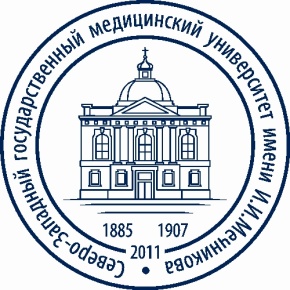 Федеральное государственное бюджетное образовательное учреждениевысшего  образования "Северо-Западный государственный медицинский университет имени И.И. Мечникова"Министерства здравоохранения  Российской Федерации(ФГБОУ ВО СЗГМУ им. И.И. Мечникова Минздрава России)ПРОТОКОЛ № АК –24–10–109ЗАСЕДАНИЯ  АТТЕСТАЦИОННОЙ КОМИССИИпо допуску  к осуществлению медицинской / фармацевтической деятельности«24 октября »  2019 года  	Список результатов аттестационных испытаний:№Фамилия, имя, отчествоРезультаты аттестацииСрок аттестацииПримечаниеКритевич Олег СергеевичАттестован5 летВоронцова Злата Сергеевна Аттестована5 летГахраманова Айшан АлекберовнаАттестована5 летГладкова Надежда Владимировна Аттестована5 летГорский Антон ГригорьевичАттестован5летЕрофеева Софья ДенисовнаНе АттестованаПовторная аттестация через 6 месяцевЖоля Ярослава Аттестована5 летКим СофияАттестована5 летКолесников Денис СергеевичАттестован5 летКолтунова Юлия Витальевна Аттестована5 летКолчинский Иннокентий АндреевичАттестован5 летКононова Дарья Валерьевна  Аттестована5 летКошелева Алина Алексеевна Аттестована5 летМакоева Марина Мусарбиевна Аттестована5 летМасовер Анастасия ЛеонидовнаАттестована5 летПогребная Диана-Мария Сергеевна Аттестована5 летСафьянов Лев АлександровичАттестован5 летСеливерстова Александра Андреевна Аттестована5 летСуровцева Людмиоа АлександровнаАттестована5 летТитаренко Анна Евгеньевна Аттестована5 летТиунова Кристина ВасильевнаАттестована5 летФайбисович Татьяна Игоревна Аттестована5 летФилиппова Полина БорисовнаАттестована5 летРакита Сергей ЮрьевичАттестован5 лет